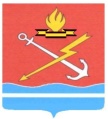 АДМИНИСТРАЦИЯ КИРОВСКОГО ГОРОДСКОГО ПОСЕЛЕНИЯ КИРОВСКОГО МУНИЦИПАЛЬНОГО РАЙОНА ЛЕНИНГРАДСКОЙ ОБЛАСТИП О С Т А Н О В Л Е Н И ЕОт 31 мая 2023 года № 639О внесении изменений в постановление администрации МО «Кировск» 29 декабря 2022 года № 1355 «Об утверждении Административного регламента по предоставлению муниципальной услуги «Предоставление земельного участка, находящегося в муниципальной собственности (государственная собственность на который не разграничена), в собственность бесплатно»На основании Федерального закона от 06 октября 2003 года № 131-ФЗ «Об общих принципах организации местного самоуправления в Российской Федерации», Федерального закона от 27 июля 2010 года № 210-ФЗ «Об организации предоставления государственных и муниципальных услуг»,  с целью приведения в соответствие с Методическими рекомендациями по разработке Административного регламента по предоставлению муниципальной услуги «Предоставление земельного участка, находящегося в муниципальной собственности (государственная собственность на который не разграничена), в собственность бесплатно», п о с т а н о в л я е т:1. Внести изменения в постановление администрации МО «Кировск» от 29 декабря 2022 года № 1355 «Об утверждении Административного регламента по предоставлению муниципальной услуги «Предоставление земельного участка, находящегося в муниципальной собственности (государственная собственность на который не разграничена), в собственность бесплатно» (далее – Постановление) следующие изменения:1.1. В пункте 1.2 приложения к Постановлению слова «индивидуальные предприниматели» исключить;1.2. В пункте 2.4 приложения к Постановлению слова «30 календарных дней» заменить словами «20 календарных дней»;1.3. В пункте 2.5 приложения к Постановлению девятый абзац дополнить словами  «и 2023 годах»;1.4. В пункте 2.6 приложения к Постановлению в шестом абзаце слова «по форме № 2П» заменить словами «по форме, утвержденной Приказом МВД России от 16.11.2020 № 773»;1.5. В подпункте «а» подпункта 2.6 приложения к Постановлению слова «должностным лицом консульского учреждения Российской Федерации» заменить словами «консульским должностным лицом»;1.6. Подпункт 6 пункта 2.6 приложения к Постановлению исключить;1.7. В пункте 2.7 приложения к Постановлению пятый и восьмой абзацы исключить;1.8. В пункте 2.7 приложения к Постановлению в седьмом абзаце слова «лицо, с которым заключен договор о развитии застроенной территории» исключить;1.9. В подпункте 2 пункта 3.1.1 приложения к Постановлению слова «26 дней» заменить словами «16 дней»;1.10. В пункте 3.1.3.3 приложения к Постановлению в пятом абзаце слова «не более 26 дней» заменить словами «не более 16 дней»;1.11. В подпункте «а» пункта 6.2 приложения к Постановлению слова «или индивидуального предпринимателя» исключить.1.12. Приложение 2 к приложению к Постановлению читать в новой редакции, согласно приложению к настоящему постановлению.2. Настоящее постановление вступает в силу со дня официального  опубликования и подлежит размещению на официальном сайте МО «Кировск».3. Контроль за исполнением настоящего постановления возложить на начальника управления по градостроительным  и имущественным отношениям.Исполняющий обязанности
главы администрации									Н.В. БагаевРазослано: дело, прокуратура, ННГ+, регистр НПА, УГИОПриложение к постановлениюАдминистрации МО «Кировск»От 31 мая 2023 года № 639Приложение 2к административному регламенту                                               ____________________________                                               ____________________________                                               ____________________________                                               ____________________________                                               (контактные данные заявителя                                                            адрес, телефон)РЕШЕНИЕоб отказе в предоставлении муниципальной услугиот ___________№_______Глава Администрации                            				   ____________________________По результатам рассмотрения заявления о предоставлении муниципальной услуги: «Предоставление земельного участка, находящегося в муниципальной собственности (государственная собственность на который не разграничена*), в собственность бесплатно» от __________ №____ и приложенных к нему документов, принято решение об отказе в предоставлении муниципальной услуги по следующим основаниям:(указываются наименование основания отказа в соответствии с регламентом и разъяснение причин отказа в предоставлении муниципальной услуги)Вы вправе повторно обратиться в Администрацию с заявлением о предоставлении муниципальной услуги после устранения указанных нарушений.Данное решение может быть обжаловано в досудебном порядке путем направления жалобы в Администрацию, а также в судебном порядке.